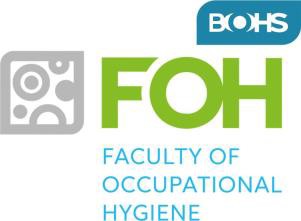 Advice to Applicants to apply for Fellowship of the Faculty of Occupational     HygieneFellowship of the Faculty of Occupational Hygiene is the highest award the Faculty can bestow on a practising professional occupational hygienist.  Fellowship recognises those professionals who are using their expertise and experience to the benefit of Occupational Hygiene.  It is awarded to applicants who can demonstrate seniority in the field of occupational hygiene as well as demonstrating a distinct contribution to the advancement of the profession. Applicants must have been at the Member    or Specialist Member grade of the Faculty for at least 5 years to be eligible to apply. If you are an expert in the field Occupational Hygiene, have been recognised for your knowledge and influence or have held a senior position for a number of years, then Fellowship of the FOH could be the next stage of your professional development. Your application should consist of the following:Your CV This should focus on activities you have undertaken since entry to Member/Specialist Member grade which demonstrate your seniority and how you consider you have helped to advance the profession.  The latter could be activities undertaken either within or outside your normal employment. Only brief details on your experience prior to your entry to Member/Specialist Member grade of the Faculty are required  A supporting letter  The letter allows you to expand on and emphasise items shown in your    CV that you consider demonstrate your seniority and distinct contributions to the profession. Contact details of two referees who are Fellows of the FacultyDetails should include name, email, phone number and a brief summary as to the rationale for selection You may not nominate as referees any Fellows who are related to you, who are supervised by you or who are members of FOH Committee.Please contact the referees in advance to  obtain their agreement to support your application At least one referee should be familiar with your recent work activities so they can comment on your seniority in the field of occupational hygiene.At least one referee should know about the professional activities you have undertaken    so they can comment on your distinct contribution to the advancement of the profession.Once your application has been received by Head Office (please address your application to BOHS Membership Team membership@bohs.org at BOHS) your nominated referees will be contacted and asked to supply references.When both references have been received by Head Office, your application and references will be passed to the Faculty of Occupational Hygiene Committee for consideration.  For any questions, please contact membership@bohs.org